NOT: Bu form Anabilim Dalı Başkanlığı üst yazı ekinde word formatında enstitüye ulaştırılmalıdır.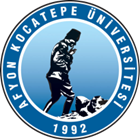 T.C.AFYON KOCATEPE ÜNİVERSİTESİSOSYAL BİLİMLER ENSTİTÜSÜT.C.AFYON KOCATEPE ÜNİVERSİTESİSOSYAL BİLİMLER ENSTİTÜSÜ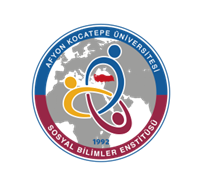 2021-2022 EĞİTİM-ÖGRETİM YILI GÜZ YARIYILI TURİZM REHBERLİĞİ ANABİLİM DALI TEZLİ YÜKSEK LİSANS PROGRAMI HAFTALIK DERS PROGRAMI2021-2022 EĞİTİM-ÖGRETİM YILI GÜZ YARIYILI TURİZM REHBERLİĞİ ANABİLİM DALI TEZLİ YÜKSEK LİSANS PROGRAMI HAFTALIK DERS PROGRAMI2021-2022 EĞİTİM-ÖGRETİM YILI GÜZ YARIYILI TURİZM REHBERLİĞİ ANABİLİM DALI TEZLİ YÜKSEK LİSANS PROGRAMI HAFTALIK DERS PROGRAMI2021-2022 EĞİTİM-ÖGRETİM YILI GÜZ YARIYILI TURİZM REHBERLİĞİ ANABİLİM DALI TEZLİ YÜKSEK LİSANS PROGRAMI HAFTALIK DERS PROGRAMI2021-2022 EĞİTİM-ÖGRETİM YILI GÜZ YARIYILI TURİZM REHBERLİĞİ ANABİLİM DALI TEZLİ YÜKSEK LİSANS PROGRAMI HAFTALIK DERS PROGRAMI2021-2022 EĞİTİM-ÖGRETİM YILI GÜZ YARIYILI TURİZM REHBERLİĞİ ANABİLİM DALI TEZLİ YÜKSEK LİSANS PROGRAMI HAFTALIK DERS PROGRAMI2021-2022 EĞİTİM-ÖGRETİM YILI GÜZ YARIYILI TURİZM REHBERLİĞİ ANABİLİM DALI TEZLİ YÜKSEK LİSANS PROGRAMI HAFTALIK DERS PROGRAMI         GÜNLER         GÜNLER         GÜNLER         GÜNLER         GÜNLER         GÜNLER         GÜNLERSaatPazartesiSalıSalıÇarşambaPerşembeCuma08:30Turist Psikolojisi ve Turizmde Tüketici Davranışları(Dr. Öğr. Üyesi Hidayet KIŞLALI)- 128 Turist Psikolojisi ve Turizmde Tüketici Davranışları(Dr. Öğr. Üyesi Hidayet KIŞLALI)- 128 09:30Turist Psikolojisi ve Turizmde Tüketici Davranışları (Dr. Öğr. Üyesi Hidayet KIŞLALI)- 128Turist Psikolojisi ve Turizmde Tüketici Davranışları (Dr. Öğr. Üyesi Hidayet KIŞLALI)- 128Turizm Rehberliğinde Güncel Konular (Prof. Dr. Elbeyi PELİT)- Sosyal Bilimler Enstitüsü ToplantısıSalonu10:30Turist Psikolojisi ve Turizmde Tüketici Davranışları (Dr. Öğr. Üyesi Hidayet KIŞLALI)- 128Turist Psikolojisi ve Turizmde Tüketici Davranışları (Dr. Öğr. Üyesi Hidayet KIŞLALI)- 128Turizm Rehberliğinde Güncel Konular (Prof. Dr. Elbeyi PELİT)- Sosyal Bilimler Enstitüsü ToplantısıSalonu11:30Anadolu Mitolojisi (Doç. Dr. Özcan ZORLU)- 128 Anadolu Mitolojisi (Doç. Dr. Özcan ZORLU)- 128 Turizm Rehberliğinde Güncel Konular (Prof. Dr. Elbeyi PELİT)- Sosyal Bilimler Enstitüsü ToplantısıSalonu13:00Anadolu Mitolojisi (Doç. Dr. Özcan ZORLU)-128Anadolu Mitolojisi (Doç. Dr. Özcan ZORLU)-128Seyahat İşletmeciliği ve Tur Yönetimi (Dr. Öğr. Üyesi Esra GÜL YILMAZ)- 128 14:00Anadolu Mitolojisi (Doç. Dr. Özcan ZORLU)- 128Anadolu Mitolojisi (Doç. Dr. Özcan ZORLU)- 128Seyahat İşletmeciliği ve Tur Yönetimi (Dr. Öğr. Üyesi Esra GÜL YILMAZ)- 12815:00Bilimsel Araştırma Yöntemleri ve Yayın Etiği(Prof. Dr. İbrahim KILIÇ)-128Bilimsel Araştırma Yöntemleri ve Yayın Etiği(Prof. Dr. İbrahim KILIÇ)-128Seyahat İşletmeciliği ve Tur Yönetimi (Dr. Öğr. Üyesi Esra GÜL YILMAZ)- 12816:00Bilimsel Araştırma Yöntemleri ve Yayın Etiği(Prof. Dr. İbrahim KILIÇ)- 128Bilimsel Araştırma Yöntemleri ve Yayın Etiği(Prof. Dr. İbrahim KILIÇ)- 12817:00Bilimsel Araştırma Yöntemleri ve Yayın Etiği (Prof. Dr. İbrahim KILIÇ) -128Bilimsel Araştırma Yöntemleri ve Yayın Etiği (Prof. Dr. İbrahim KILIÇ) -128